В соответствии с пунктами 3, 14 части 1 статьи 15, статьями 50, 51 Федерального закона № 131-ФЗ от 06.10.2003 «Об общих принципах организации местного самоуправления в Российской Федерации», Законом Красноярского края от 26.05.2009 № 8-3290 «О порядке разграничения имущества между муниципальными образованиями края», руководствуясь статьями 23, 51, 52 Устава Ужурского района, Ужурский районный Совет депутатов РЕШИЛ:1. Согласовать перечень имущества, передаваемого в процессе разграничения, из муниципальной собственности муниципального образования город Ужур Ужурского района Красноярского края в муниципальную собственность муниципального образования Ужурский район Красноярского края согласно приложению.2. Решение вступает в силу в день, следующий за днем его официального опубликования в газете «Сибирский хлебороб».Приложение к решению Ужурского районного Совета депутатов от 29.03.2022 № 21-131рПеречень имущества, передаваемого в процессе разграниченияиз муниципальной собственности муниципального образования город Ужур Ужурского района Красноярского края в муниципальную собственность муниципального образования Ужурский район Красноярского края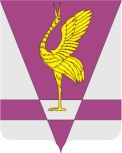 КРАСНОЯРСКИЙ КРАЙУЖУРСКИЙ РАЙОННЫЙ СОВЕТДЕПУТАТОВРЕШЕНИЕКРАСНОЯРСКИЙ КРАЙУЖУРСКИЙ РАЙОННЫЙ СОВЕТДЕПУТАТОВРЕШЕНИЕКРАСНОЯРСКИЙ КРАЙУЖУРСКИЙ РАЙОННЫЙ СОВЕТДЕПУТАТОВРЕШЕНИЕ29.03.2022г. Ужур№ 21-131рО согласовании перечня имущества передаваемого в процессе разграничения из муниципальной собственности муниципального образования город Ужур Ужурского района Красноярского края в муниципальную собственность муниципального образования Ужурский район Красноярского краяО согласовании перечня имущества передаваемого в процессе разграничения из муниципальной собственности муниципального образования город Ужур Ужурского района Красноярского края в муниципальную собственность муниципального образования Ужурский район Красноярского краяО согласовании перечня имущества передаваемого в процессе разграничения из муниципальной собственности муниципального образования город Ужур Ужурского района Красноярского края в муниципальную собственность муниципального образования Ужурский район Красноярского краяПредседатель Ужурского районного Совета депутатов_______________Агламзянов А .С.Глава Ужурского района ________________ Зарецкий К.Н.N п/пПолноенаименованиепредприятия,учреждения,наименованиеимуществаЮридическийадреспредприятия,учреждения,адресместонахожденияимуществаБалансоваястоимостьимуществапосостояниюна 29.03.2022(тыс.руб.)Назначение(специализация)имуществаИндивидуализирующиехарактеристикиимущества(инвентарный номер,кадастровый номер,площадь,протяженность, идентификационный номер)1234561Сооружение, Полигон твердых бытовых отходов в г. Ужуре Ужурского районаКрасноярский край, Ужурский район ориентир г. Ужура (свалка). Участок находится примерно в 2.5 км от ориентира по направлению на восток11580,66Нежилое24:39:5501001:47758 377,7 кв. м2ЗданиеКрасноярский край, Ужурский район, ориентир г. Ужур. Участок находится примерно в 2.5 км от ориентира по направлению на восток389,29нежилое24:39:5501001:482100,0 кв. м3ЗданиеКрасноярский край, Ужурский район, ориентир г. Ужур. Участок находится примерно в 2.5 км от ориентира по направлению на восток. Строение 2486,61Нежилое 24:39:5501001:487125,0 кв. м4Земельный участокКрасноярский край, Ужурский район примерно в 2,5 км на восток от г. Ужура27,70Категория: земли промышленности, энергетики, транспорта, связи, радиовещания. телевидения, информатики, земли для обеспечения космической деятельности, земли обороны, безопасности и земли иного специального назначения.Вид разрешенного  использования: специальная деятельность (код 12.2), в части размещения :-мусоросжигательных и мусороперерабатывающих заводов;-полигонов для обезвреживания, захоронения и сортировке бытового мусора и отходов, отходов промышленного производства, мест сбора вещей для вторичной переработки;- отстойников сточных вод с соблюдением мер по предотвращению загрязнения почв, подземных и поверхностных вод, воздуха;- зданий и сооружений инженерных коммуникаций, необходимых для обеспечения основных функций24:39:5501001:661131910,0 кв. м